Предмет: Појашњење конкурсне документације ЈНМВ број 3/2019 (питање постављено дана 24.5.2019. године на е-mail  адресу)Поводом захтева за додатним појашњењима од стране потенцијалног понуђача, које је формулисано на следећи начин:„У конкурсној документацији сте навели да понуђач мора да буде удаљен од вашег седишта (Бул.Михајла Пупина 113) максимално 3 км, на овај начин сте дискриминисали остале овлашћене сервисе у Београду. Да ли постоји могућност да промените наведени услов у тендерској  документацији? Хвала.“Комисија даје следећи одговор:	Управа за аграрна плаћања МПШВ Р. Србије (у даљем тексту: Управа) је у Конкурсној документацији ЈНМВ 3/2019 за поправке и одржавања службених возила Dacia Duster са резервим деловима у делу IV Врсте и обим тражених услуга, као и у делу V Услови за учешће у поступку јавне набавке које мора испунити понуђач који учествује у поступку предмета јавне набавке дефинисане чл. 76. Закона о јавним набавкама, као додатни услови у делу техничког капацитета утврдила:              Понуђач мора да има овлашћене сервисе у сервисној мрежи возила Dacia на територији следећих градова: Нишу, Крагујевцу, Врњачкој Бањи, Шабац, Суботица, Јагодина, Ужице и Нови Сад.              Понуђач мора да има централни сервис возила Dacia у Београду, као месту извршења услуга уз обавезу да се његова локација налази на удаљености максимално 3 км од Управе за аграрна плаћања на адреси Булевар Михајла Пупина број 113, Нови Београд услед организационих потреба рада и функционисања саме Управе. Одабир централне локације и осам других локација настале су као потреба теренског рада, који спроводи Управа.Управа је у Конкурсној документацији ЈНМВ 3/2019 јасно прецизирала врсту и обим тражених услуга, као и услове које треба да испуни понуђач.									     	КОМИСИЈА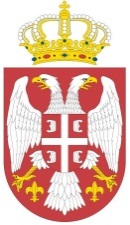 Република СрбијаМинистарство пољопривреде,ШУМАРСТВА И ВОДОПРИВРЕДЕУправа за аграрна плаћањаБулевар краља Александра 84, БеоградБрoj: 404-02-23/2019-07 Датум: 27.5.2019. године